           UITNODIGING              van         De Blauwe KoepelDe Blauwe Koepel is een christelijke leergemeenschap die vorming zowel binnen als buiten het onderwijs wil versterken door een integratie van kunst, theologie en filosofie. Ons doel is jouw talent geïnspireerd te laten bloeien.  De uitnodiging de jaarlijkse bijeenkomst bij te wonen geldt voor de docent CKV, kunst, filosofie, godsdienst, literatuur, muziek, maar ook voor de schoolleider, zingever, en voor jou die out-of-the-box denkt.Je wordt van harte uitgenodigd op donderdag 17 oktober 2024. De locatie is de sacristie van de Domkerk van Utrecht. Aanvang 15.00 uur, inloop vanaf 14.30 uur. Dr. Gert Biesta, professor pedagogiek, zal zich als keynote spreker aansluiten bij de resultaten van de dit jaar te houden essaywedstrijd. De Blauwe Koepel vraagt je een essay te schrijven met betrekking tot het kunstonderwijs in het christelijk voorgezet onderwijs. Je essay wordt beoordeeld door een vakjury op de volgende criteria:Inspirerend en origineelAansprekend voor leerlingen van diverse pluimagePraktisch in uitvoeringKwalitatieve argumentatieJe verwoordt in je essay hoe het onderwijs op het gebied van kunst in brede zin aan de vorming van leerlingen kan bijdragen. Beschrijf wat je als doelen ziet omtrent deze vorming, de daarbij komende pedagogische opgave (tot wat voor leerlingen worden er opgeleid) en welke relatie deze heeft met het kunstonderwijs. Vakoverschrijdend onderwijs behoort tot de mogelijkheden, daar we ook geïnteresseerd zijn in het gebruik van kunst in vakken als godsdienst, filosofie en muziek- en literatuuronderwijs.  Overwegingen zoals de soort kunst, cultuur, maak- en beschouwend onderwijs (CKV), de plaats van christelijke kunst, de identiteit van de school neem je mee in je essay.                                                          z.o.z. Praktische informatieMail je essay (maximaal 1600 woorden) voor 1 september 2024 naar info@deblauwekoepel.nl. Op dit adres kun je ook terecht voor evt. aanvullende vragen. De uitslag wordt bekend gemaakt op onze website en op social media. De winnaars krijgen persoonlijk bericht (1ste , 2e en 3e prijs). De 1ste prijs winnaar krijgt 400 euro.Comité van aanbevelingAntoine Bodar, priester en auteur, Rome: Ik vind het een sympathiek initiatief van de De Blauwe Koepel voor elke christen. Ans Markus, beeldend kunstenaar, Amsterdam: Het voelen van emoties, het kijken en luisteren naar mensen, laat verwondering een inspiratie zijn.    Els van Dijk, oud-directeur EH (Evangelische Hogeschool Amersfoort): Ik verleen graag mijn medewerking aan dit initiatief.Onno Zijlstra, filosoof en auteur: Kunst snijdt thema’s aan, en ze faciliteert gemeenschap. Kunst is speels en bevrijdend en zodadig een waarde op zich, maar biedt al doende ruimte voor bredere reflectie op onze plaats onder de zon, en de mogelijkheid tot ontwikkeling.Het Expertisecentrum Onderwijs en Identiteit, Kampen:Wij zetten ons in voor vormend en geïnspireerd christelijk onderwijs. 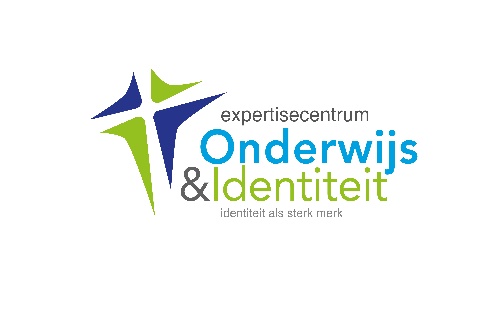 en,
door een integratie van
kunst, filosofie en theologie